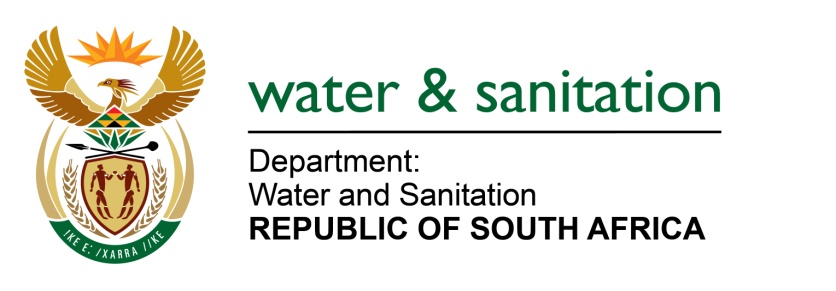 NATIONAL ASSEMBLYFOR WRITTEN REPLYQUESTION NO. 4119DATE OF PUBLICATION IN INTERNAL QUESTION PAPER: 20 NOVEMBER 2015(INTERNAL QUESTION PAPER NO. 50)4119.	Mr L J Basson (DA) to ask the Minister of Water and Sanitation:(1)	With regard to the supplying of water by Magalies Water to Modimolle in Limpopo, what (a) is the agreed megalitres to be provided daily, (b) volume is Magalies Water supplying on a daily basis currently and (c) is the cost of the water per kilolitre;(2)	whether (a) a buster pump will be installed at Kranskop, (b) any upgrade at the Donkerhoek Purification Plant is planned in the future and (c) her department will assist Modimolle to clean its water reservoirs; if not, why not, in each case; if so, (i) when and (ii) what are the relevant details in each case;(3)	(a) how many boreholes are (i) used in Modimolle and (ii)(aa) equipped and (bb) functional and (b) what is the water quality of the boreholes; (4) 	(a) why is the reservoir in Golf Street without a standby pump and (b) when will it be replaced;(5)	whether a telemetry system will be installed in Modimolle; if not, why not; if so, (a) when and (b) what are the further relevant details in this regard?		NW4992E ---00O00---REPLY:			(1)(a)	The agreed allocation with Modimolle Local Municipality is 5.3 Ml/d.(1)(b)	The supply on average is 3.8 Ml/d. The current plant upgrade at Klipdrift Water Treatment Works will help to close the supply gap and meet contractual obligations. (1)(c)	The cost is R 5.65 /kl.	(2)(a) 	Yes, the booster pump will be installed at Sondela.	(2)(b)	Yes, currently the plant has been upgraded to a capacity of 10 megalitres per day. What needs to be upgraded is a bulk pipeline from Donkerpoort plant to the command reservoir. A technical report has been approved to an amount of R106 million through Municipal Infrastructure Grant (MIG) funding.	(2)(c)	No, my Department is not assisting Modimolle municipality in cleaning the reservoirs, however, the municipality is cleaning the reservoirs once a year during winter season. 		(2)(c)(i)	Modimolle municipality is cleaning the reservoirs once a year during winter season.	(3)(a)(i)	There are 8 boreholes in Modimolle with 2 boreholes in use.	(3)(a)(ii)(aa)	There are 2 boreholes equipped. 	(3)(a)(ii)(bb)	There are 2 boreholes functional. The municipality is currently conducting yield 	tests to 6 boreholes.	(3)(b)		The quality of water is within the required standard which is SANS 241 of 2015.   	(4)(a)	There is a standby pump at Golf Street reservoir.	(4)(b)	Refer to (a) above. (5)		Yes. A telemetry system will be installed in Modimolle – the system will be installed as soon as the funding has been made available.(5)(a)	During the implementation of upgrading the bulk pipeline from Donkerpoort plant.(5)(b)	There will be a complete telemetry system from the plant to the distribution system.---00O00---